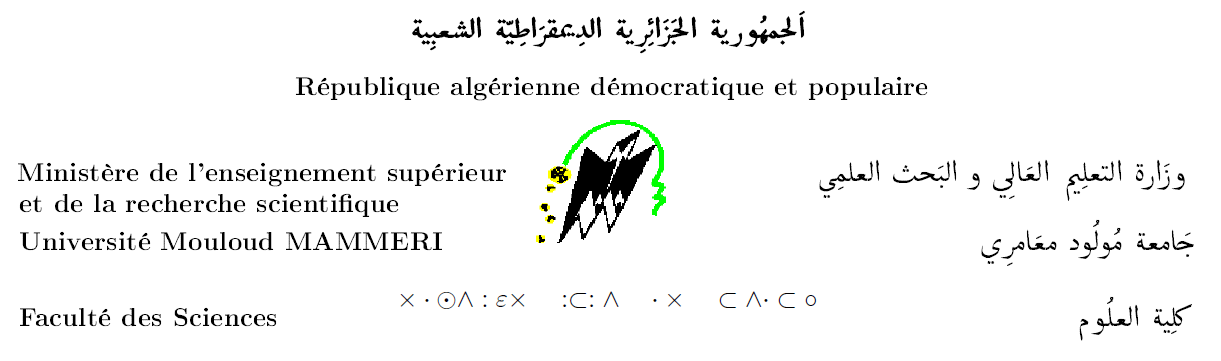 Fiche de renseignements Soutenance de doctorat 3ème cycle/En Sciences   de …………Constitution du dossier Scientifique:Demande de reformulation du titre de la thèse :Ancien Intitulé : Nouvel Intitulé : Date :……………………….DésignationNombrePublications Internationales (A+, A,  B-Scopus)Communications internationalesCommunications nationalesChapitre d’ouvrageProceedings indexés dans Scopus/WOSInformations sur la formation doctorale de Mr. /Mme ………………………………………………  Informations sur la formation doctorale de Mr. /Mme ………………………………………………  Informations sur la formation doctorale de Mr. /Mme ………………………………………………  Nom et Prénom du doctorantNom et Prénom du doctorantLaboratoire de RattachementLaboratoire de RattachementAnnée de première inscriptionAnnée de première inscriptionFormation doctorale  Formation doctorale  SpécialitéSpécialitéArrêté d’habilitationArrêté d’habilitationIntitulé du sujet de thèse      Intitulé du sujet de thèse      Nombre de pages de la thèseNombre de pages de la thèseDirecteur de thèse/grade/Etab                 Directeur de thèse/grade/Etab                 Co-directeur /grade/Etab.                 Co-directeur /grade/Etab.                 Formation résidentielle à l’étranger (Profas, PNE, Erasmus….): Formation résidentielle à l’étranger (Profas, PNE, Erasmus….): Période:………………………Pays……. …………………..Laboratoire………………….Informations sur la publication Informations sur la publication Informations sur la publication Intitulé de la publicationAuteursAffiliation du doctorant (Laboratoire/Univ)Position du candidat Revue Spécialisation CatégorieEditeurBase de données d’indexationISSN Print/ISSN OnlineVolume, numéro, nombre de pages et année (si attribués)DOIJury de thèseJury de thèseJury de thèse